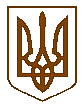 УКРАЇНАБілокриницька   сільська   радаРівненського   району    Рівненської    області(чотирнадцята чергова сесія сьомого скликання)РІШЕННЯВід  27  грудня  2016 року                                                                            № 349Про розгляд заяви, щодо надання дозволу на виготовлення експертної  грошової  оцінки земельної ділянки          Розглянувши та обговоривши подані матеріали  ПАТ «Концерн Галнафтогаз» про надання дозволу на розроблення експертної грошової оцінки земельної ділянки для обслуговування автозаправної станції,  керуючись ст.12, 40, 118, 121, 151 Земельного кодексу України,  ст.26 Закону України  "Про місцеве самоврядування в Україні"  за погодженням постійної комісії сільської ради із земельних питань, земельних ресурсів та соціального розвитку села, сесія Білокриницької сільської радиВ И Р І Ш И Л А :Перенести дане питання на розгляд наступної чергової сесії, за для   детального вивчення поданих матеріалів ПАТ «Концерн Галнафтогаз» постійною земельною комісією  сільської ради.          2.  Контроль за виконанням даного рішення покласти на постійну комісію сільської ради із  земельних питань, земельних ресурсів та соціального розвитку села.Сільський голова                                                                                     Т.  ГончарукПленарне засідання чотирнадцятої чергової сесії Білокриницької сільської ради сьомого скликання27 грудня  2016 року
ВІДОМІСТЬдля поіменного голосування з питання:«Про розгляд заяви, щодо надання дозволу на виготовлення експертної  грошової оцінки земельної ділянки»Голосували:    «за» - 	22	                          «проти» - 	0	                          «утримався» - 	0	                          «не голосував» - 	0	Голова комісії                                                                      ___________________Секретар комісії                                                                   ___________________Член комісії                                                                          ___________________№з/пПрізвище, ім’я, по батьковіЗаПротиУтри-мавсяНе приймав участь в голосу-ванні1.Гончарук Тетяна Володимирівназа2.Галябар Роман Олександровичза3.Власюк Світлана Андріївназа 4.Данилюк Наталія Василівназа5.Семенюк Марія Петрівназа6.Дем'янчук Віталій Григоровичза7.Зданевич Оксана Данилівназа8.Кисіль Тетяна Михайлівназа9.Панчук Ярослав Петровичза10.Ящук Оксана Костянтинівназа11.Целюк Тетяна Лонгінівназа12.Плетьонка Андрій Васильовичза13.Вовчик Юрій Анатолійовичза14.Дубіч Анатолі Миколайовичза15.Захожа Інна Анатоліївназа16.Морозюк Оксана Дмитрівназа17.Казмірчук Олена Юріївназа18.Денисюк Іван Миколайовичза19.Кравченко Алла Дмитрівназа20.Люльчик Валерій Федоровичза21.Клименко Тарас Володимировичвідсутній22.Ляшецька Надія Миколаївназа23.Ящук Олена АдамівназаВсього:Всього:22